		Соглашение		О принятии согласованных технических правил Организации Объединенных Наций для колесных транспортных средств, предметов оборудования и частей, которые могут быть установлены и/или использованы на колесных транспортных средствах, и об условиях взаимного признания официальных утверждений, выдаваемых на основе этих правил Организации Объединенных Наций*(Пересмотр 3, включающий поправки, вступившие в силу 6 марта 2020 года)_________		Добавление 151 — Правила № 152 ООН		Пересмотр 1 — Поправка 5Дополнение 4 к поправкам серии 01 — Дата вступления в силу: 8 октября 2022 года		Единообразные предписания, касающиеся официального утверждения автотранспортных средств в отношении систем автоматического экстренного торможения (САЭТ) для транспортных средств категорий М1 и N1Настоящий документ опубликован исключительно в информационных целях. Аутентичным и юридически обязательным текстом является документ: ECE/TRANS/WP.29/2022/19 (с поправками, содержащимися в пункте 81 доклада ECE/TRANS/WP.29/1164)._________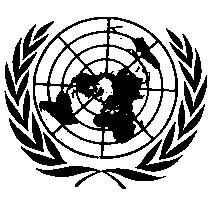 ОРГАНИЗАЦИЯ ОБЪЕДИНЕННЫХ НАЦИЙПункт 2.12 изменить следующим образом (в том числе изменить нумерацию прежней сноски 3): «2.12	“сухая дорога, обеспечивающая хорошее сцепление” означает дорогу с достаточным номинальным2 пиковым коэффициентом торможения (ПКТ), на которой может достигаться: a)	среднее значение предельного замедления не менее 9 м/с2 или b)	расчетное максимальное значение замедления соответствующего транспортного средства, —в зависимости от того, какая величина меньше».Сноска 2, изменить нумерацию на 3.Сноска 3, изменить нумерацию на 2.Пункт 2.13 изменить следующим образом: «2.13	“достаточный номинальный пиковый коэффициент торможения (ПКТ)” означает коэффициент трения с поверхностью дороги, равный:a)	0,9 — при измерении с использованием эталонной испытательной шины, соответствующей стандарту E1136-19 Американского общества по испытаниям и материалам (ASTM), по методу ASTM E1337-19 на скорости 40 миль/ч;b)	1,017 — при измерении с использованием либо:i)	эталонной испытательной шины, соответствующей стандарту F2493-20 Американского общества по испытаниям и материалам (ASTM), по методу ASTM E1337-19 на скорости 40 миль/ч, либоii)	метода определения значения коэффициента k, указанного в добавлении 2 к приложению 6 к Правилам № 13-Н ООН».Включить новый пункт 2.17 следующего содержания: «2.17	“cреднее значение предельного замедления (dm)” рассчитывают как отношение среднего замедления к расстоянию в интервале vb–ve по следующей формуле:где:vo ‒‒ начальная скорость транспортного средства в км/ч;vb ‒‒ скорость транспортного средства при 0,8 vo в км/ч;ve ‒‒ скорость транспортного средства при 0,1 vo в км/ч;sb ‒‒ расстояние, пройденное между vo и vb, в метрах;se ‒‒ расстояние, пройденное между vo и vе, в метрах.Скорость и расстояние определяют с помощью измерительных приборов с точностью ±1 % при скорости, предписанной для данного испытания. Среднее значение dm может определяться при помощи других способов, помимо измерения скорости и расстояния; в этом случае среднее значение dm определяют с точностью ±3 %».Пункт 5.2.1.4 изменить следующим образом: «5.2.1.4	Снижение скорости путем запроса на применение тормоза При отсутствии со стороны водителя действий, приводящих к вмешательству по смыслу пункта 5.3.2, САЭТ должна быть способна достигать относительной скорости при ударе, которая не выше максимальной относительной скорости при ударе, как показано в нижеследующей таблице: a)	при столкновениях с ничем не заслоненными от обзора и постоянно движущимися или неподвижными объектами;b)	на ровных, горизонтальных и сухих дорогах, обеспечивающих хорошее сцепление;c)	при максимальной массе и массе в снаряженном состоянии;d)	в ситуациях, когда продольные центральные плоскости транспортного средства смещены не более чем на 0,2 м;e)	в условиях окружающего освещения не менее 1000 лк без ослепляющего воздействия на датчики (например, без прямого ослепляющего солнечного света);f)	при отсутствии погодных условий, которые влияли бы на динамические характеристики транспортного средства (например, при отсутствии бури, при температуре не ниже 0 °C); а такжеg)	при движении по прямой без искривления траектории и без поворота на перекрестке.	Признается, что…».Пункт 5.2.2.4 изменить следующим образом: «5.2.2.4	Снижение скорости путем запроса на применение тормоза При отсутствии со стороны водителя действий, приводящих к вмешательству по смыслу пункта 5.3.2, САЭТ должна быть способна достигать скорости при ударе, которая не выше максимальной относительной скорости при ударе, как показано в нижеследующей таблице:a)	при перпендикулярном пересечении дороги ничем не заслоненными от обзора пешеходами с боковой скоростью не более 5 км/ч;b)	в недвусмысленных ситуациях (например, при отсутствии нескольких пешеходов); c)	на ровных, горизонтальных и сухих дорогах, обеспечивающих хорошее сцепление;d)	при максимальной массе и массе в снаряженном состоянии;e)	в ситуациях, когда ожидаемая точка удара смещена не более чем на 0,2 м по отношению к продольной центральной плоскости транспортного средства; f)	в условиях окружающего освещения не менее 2000 лк без ослепляющего воздействия на датчики (например, без прямого ослепляющего солнечного света); g)	при отсутствии погодных условий, которые влияли бы на динамические характеристики транспортного средства (например, при отсутствии бури, при температуре не ниже 0 °C); а также  h)	при движении по прямой без искривления траектории и без поворота на перекрестке.Признается, что…».Пункт 6.1.1 и подпункты изменить следующим образом:«6.1.1	Испытательная поверхность6.1.1.1	Испытание проводят на гладкой, сухой, бетонной или асфальтовой дороге, обеспечивающей хорошее сцепление.6.1.1.2	Испытательная поверхность должна иметь равномерный уклон 
от 0 до 1 %».Пункт 6.3.1 изменить следующим образом:«6.3.1	Объект, используемый в ходе испытания на обнаружение транспортного средства, должен представлять собой обычный легковой автомобиль массового производства категории М1 либо, в качестве альтернативы, мягкий объект, соответствующий пассажирскому транспортному средству с точки зрения его характеристик для обнаружения, используемых в системе датчиков САЭТ, которая подлежит испытанию, в соответствии с ISO 19206-3:2021. Контрольной точкой для определения местоположения транспортного средства должна быть наиболее удаленная в заднем направлении точка на осевой линии транспортного средства».E/ECE/TRANS/505/Rev.3/Add.151/Rev.1/Amend.5E/ECE/TRANS/505/Rev.3/Add.151/Rev.1/Amend.5E/ECE/TRANS/505/Rev.3/Add.151/Rev.1/Amend.524 November 2022